花蓮縣花蓮市明廉國民小學112學年度性侵害教育課程宣導推動成果報告主題：性侵害教育課程年級：四年級成果照片：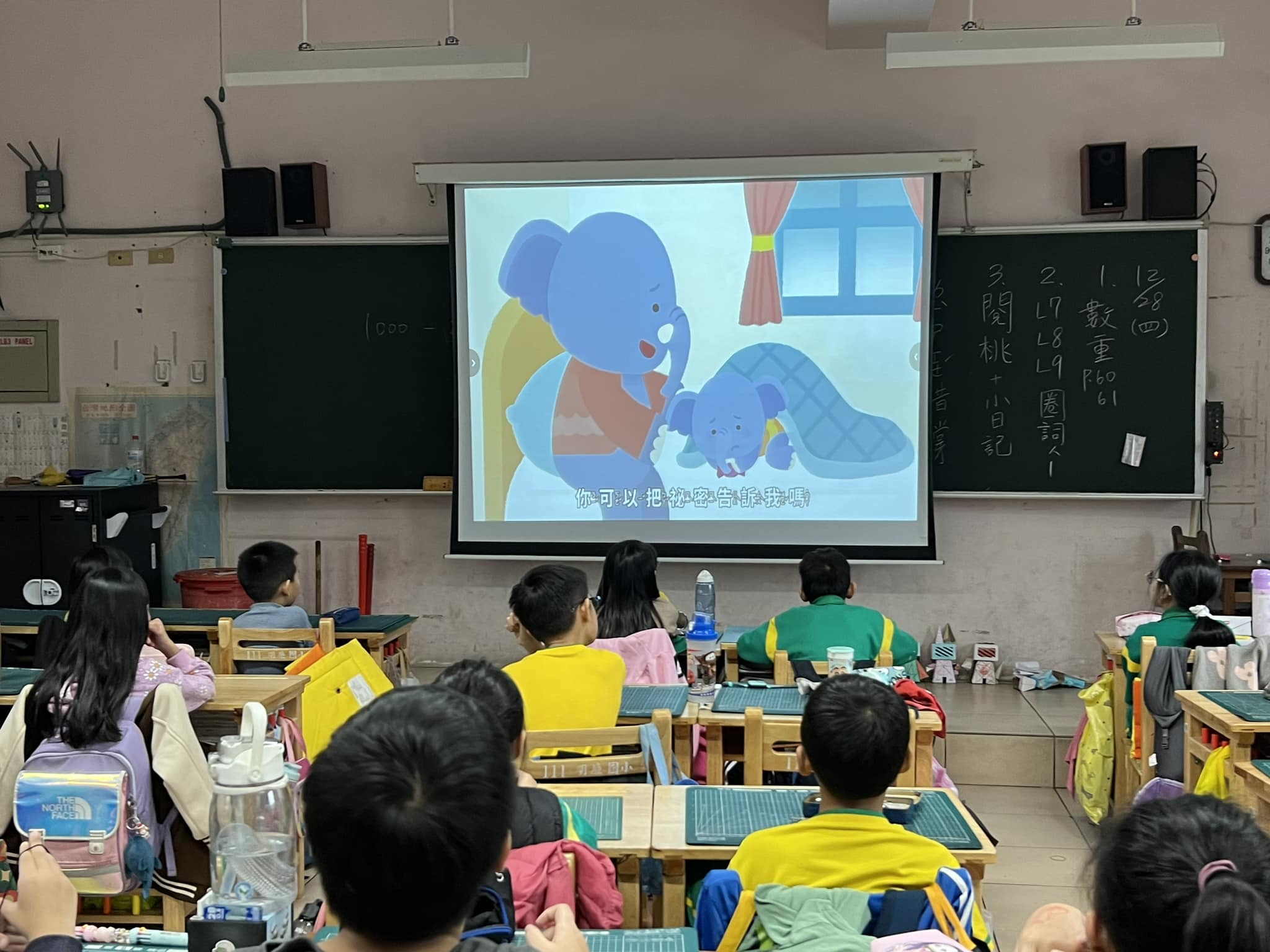 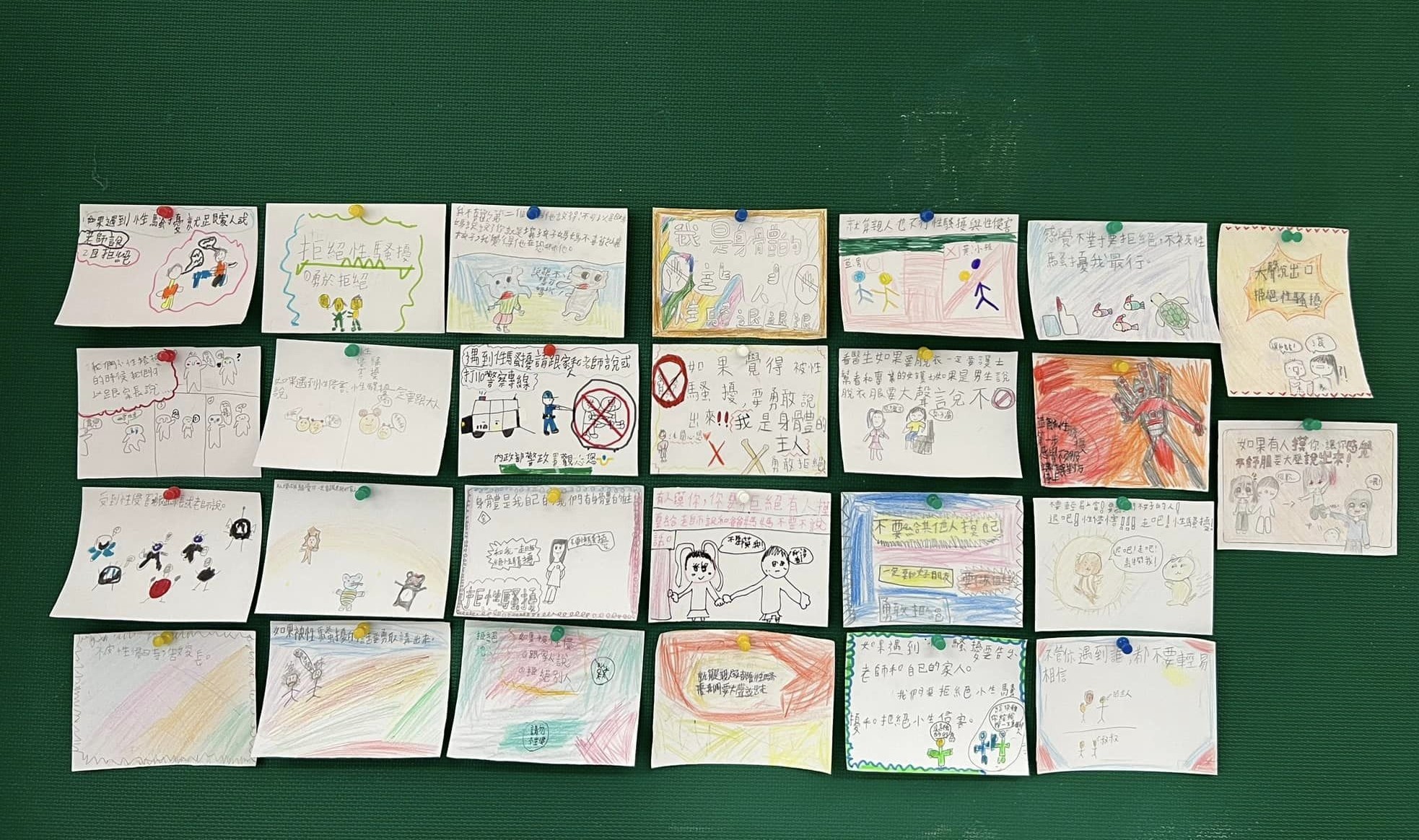 圖片說明：防治性侵害宣導影片觀賞。圖片說明： 心得回饋小卡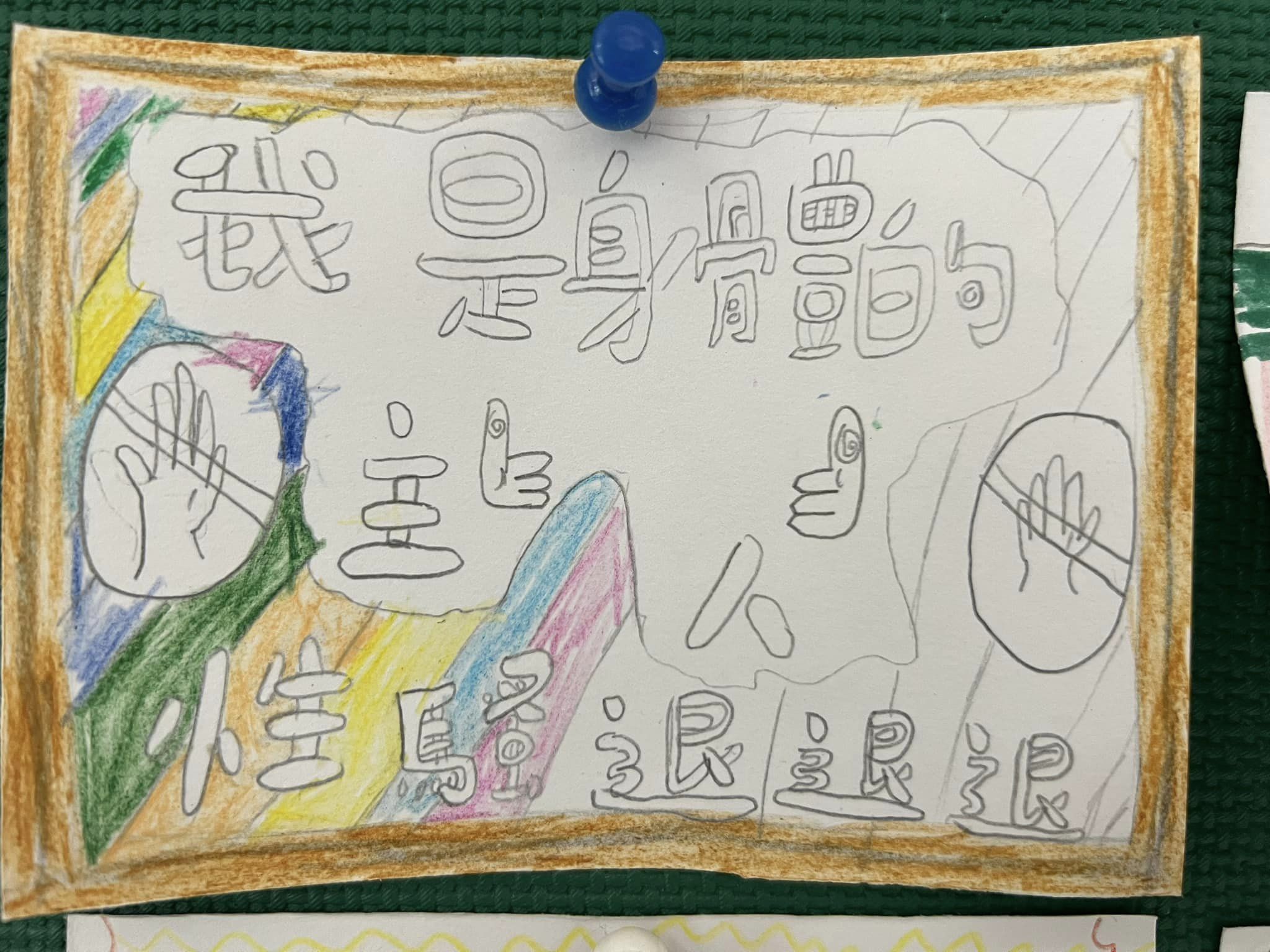 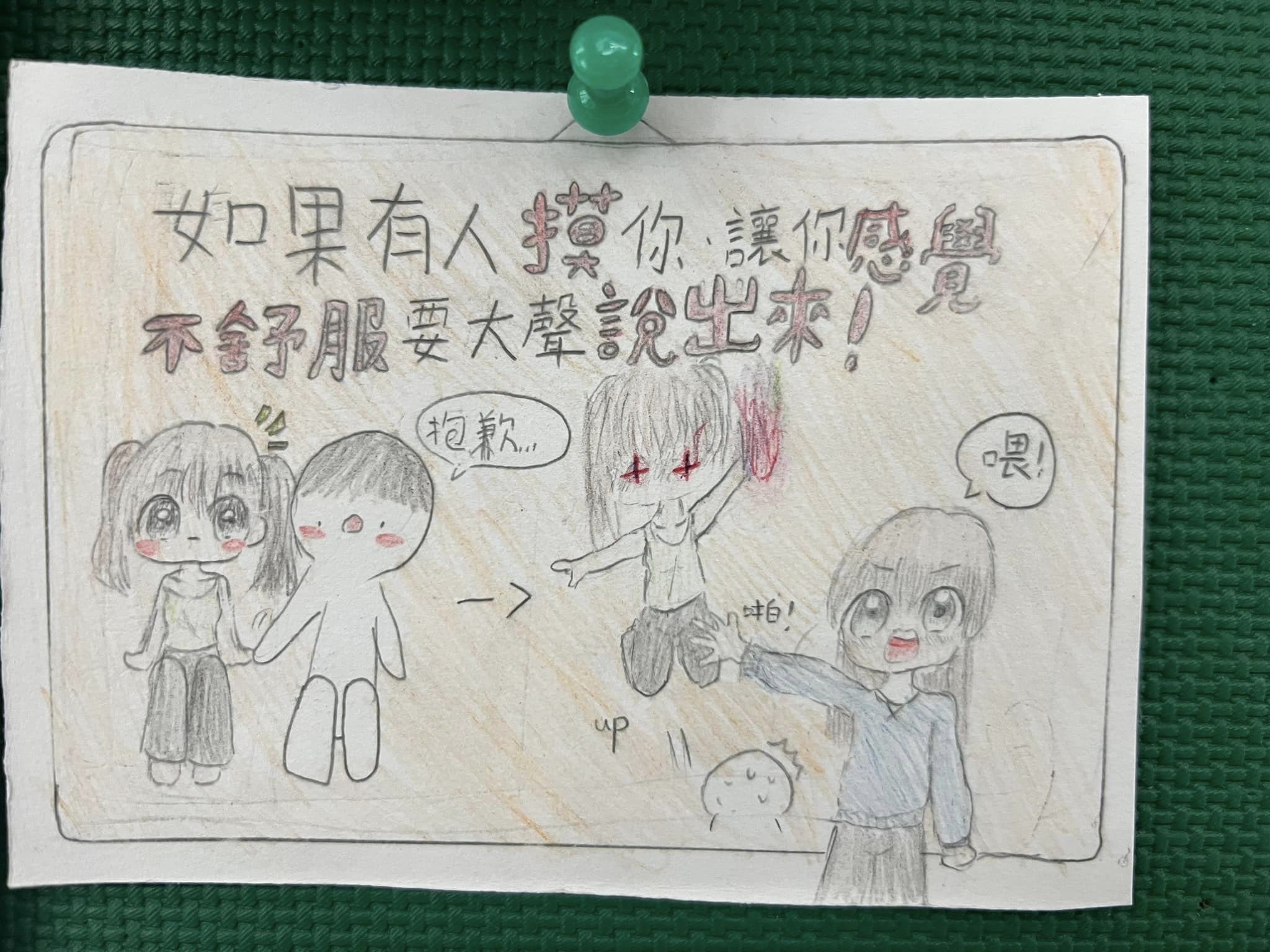 圖片說明：心得回饋小卡圖片說明：心得回饋小卡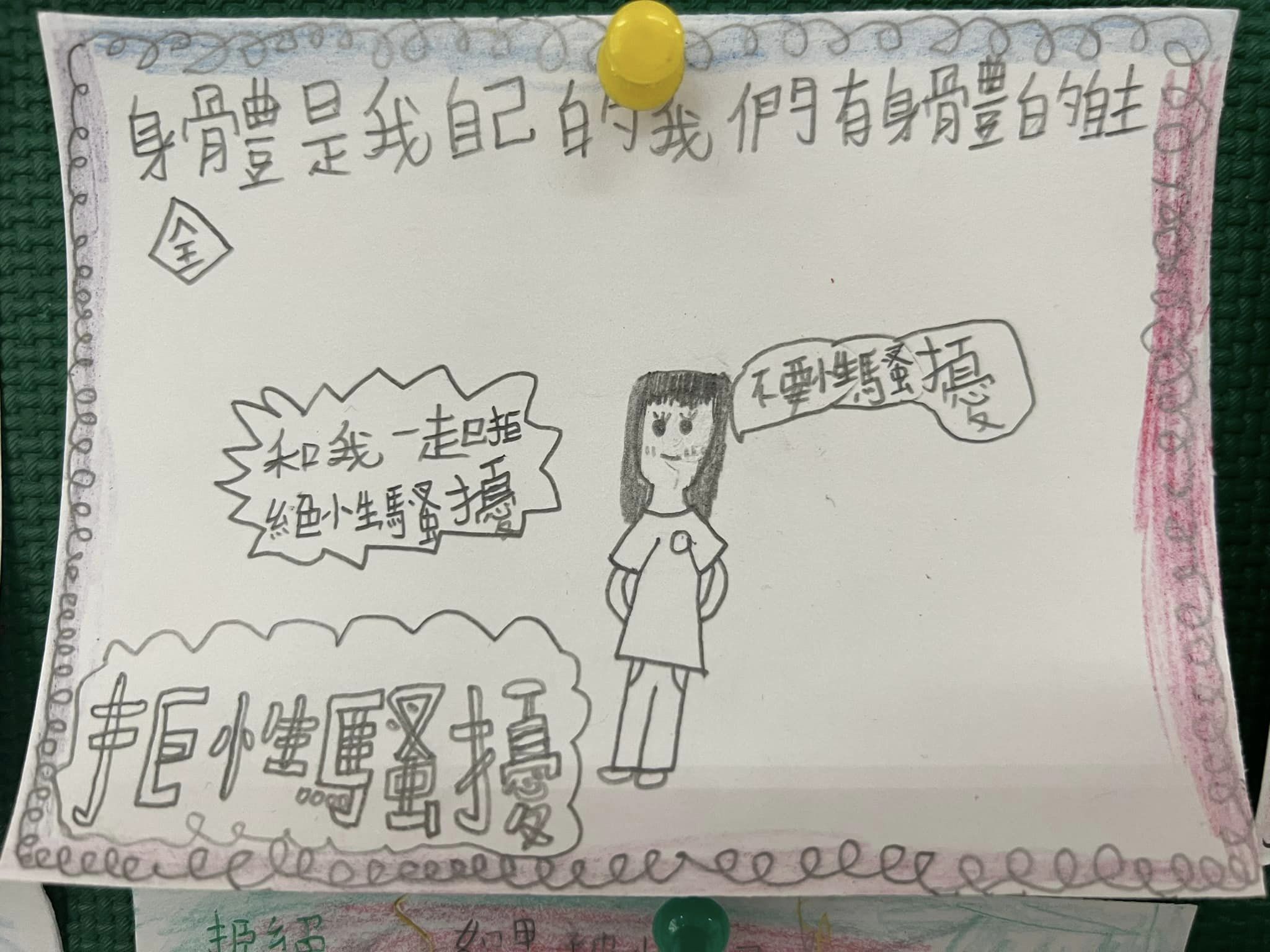 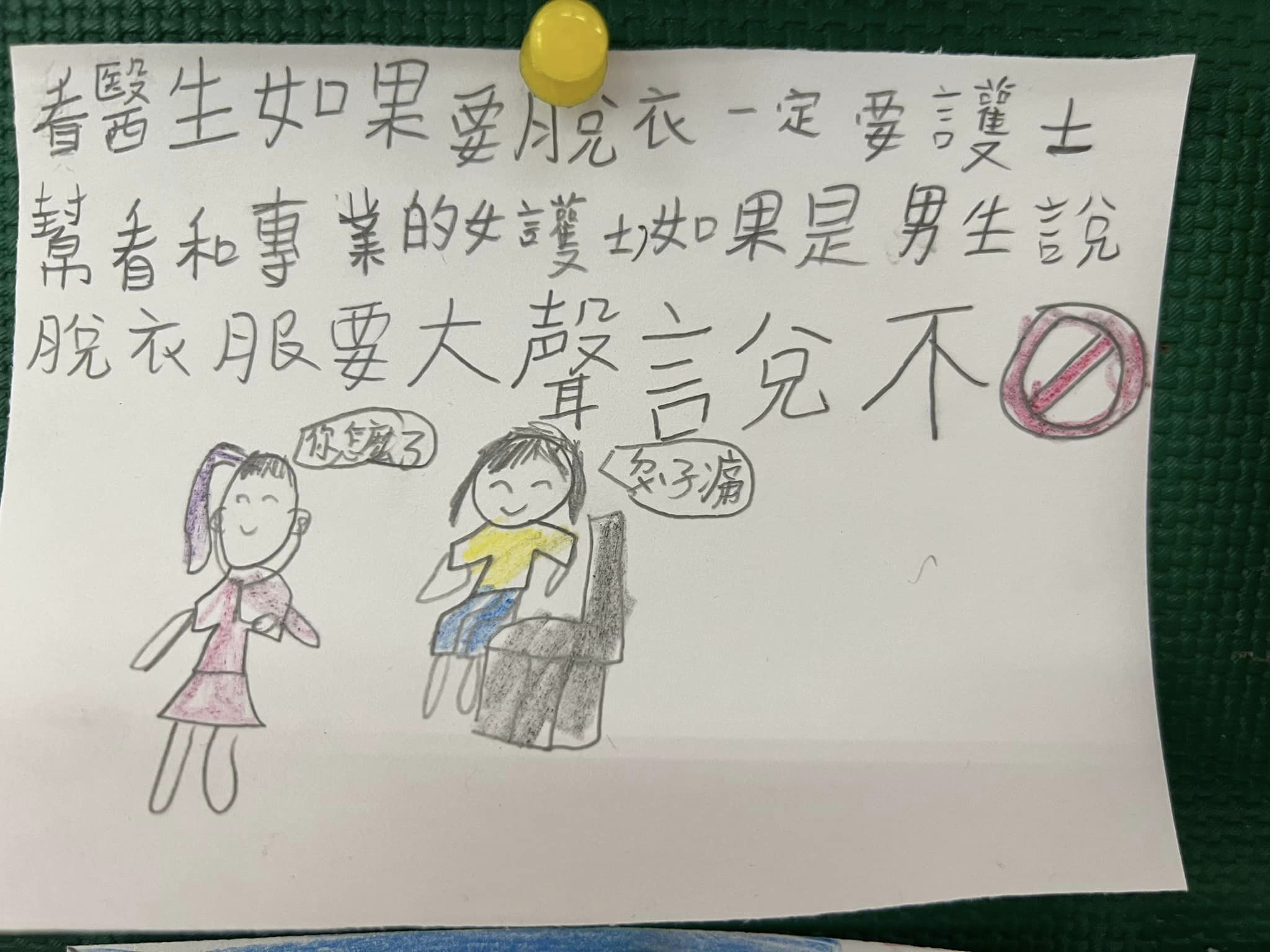 圖片說明：心得回饋小卡圖片說明：心得回饋小卡